Day 5    Activity 1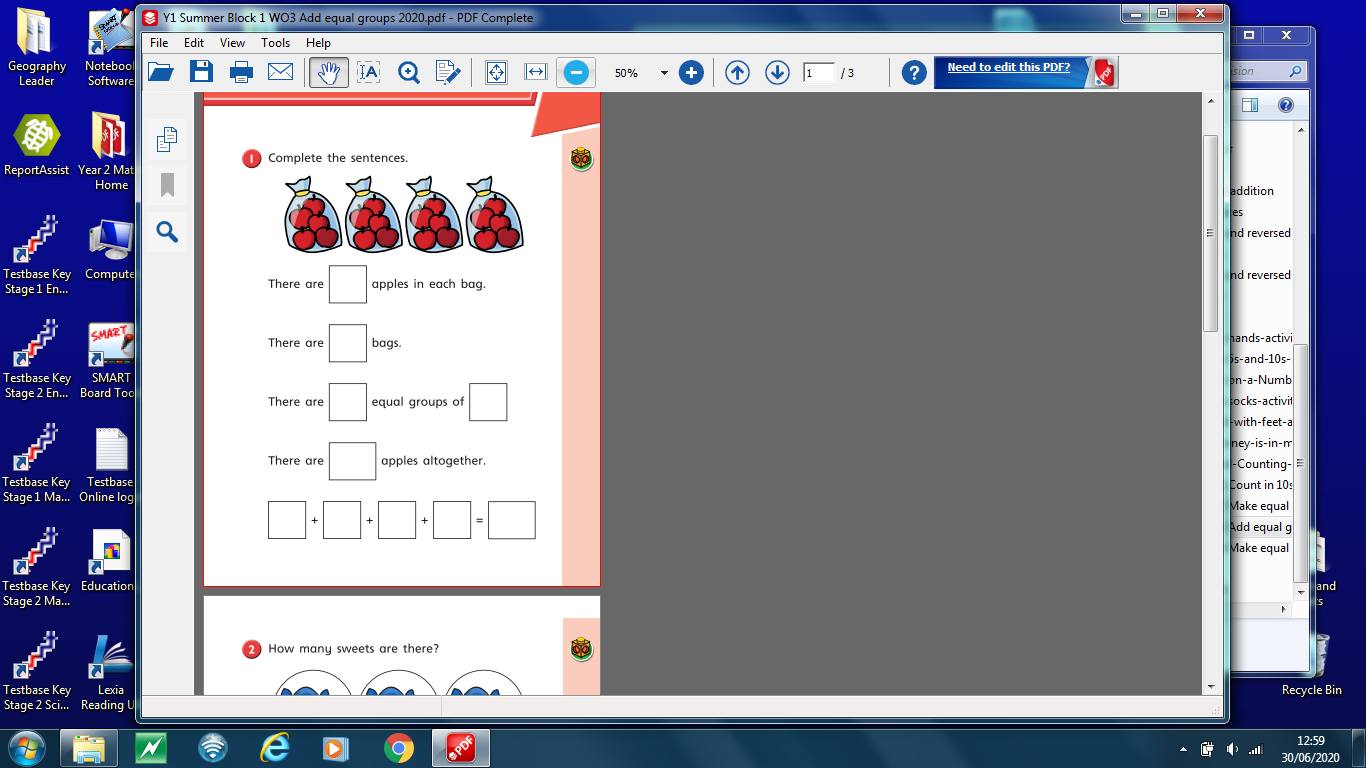 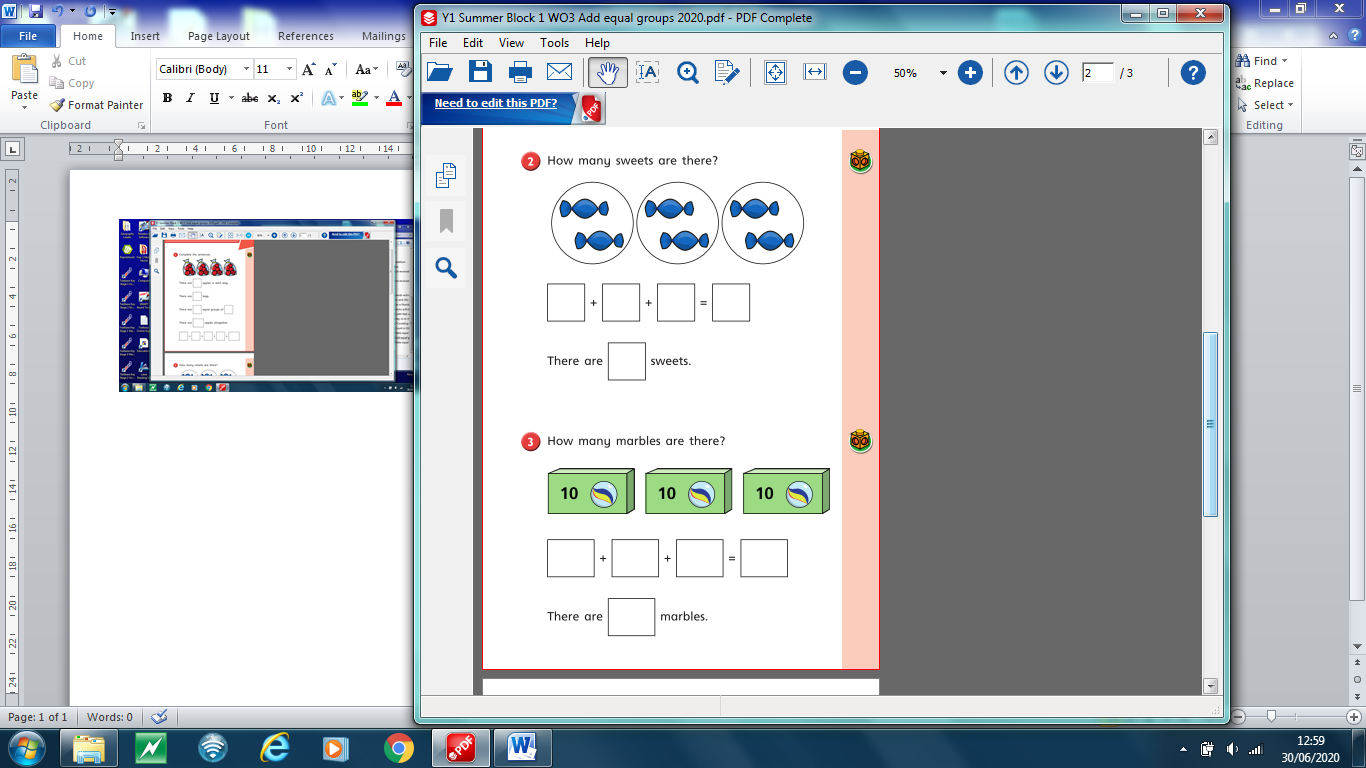 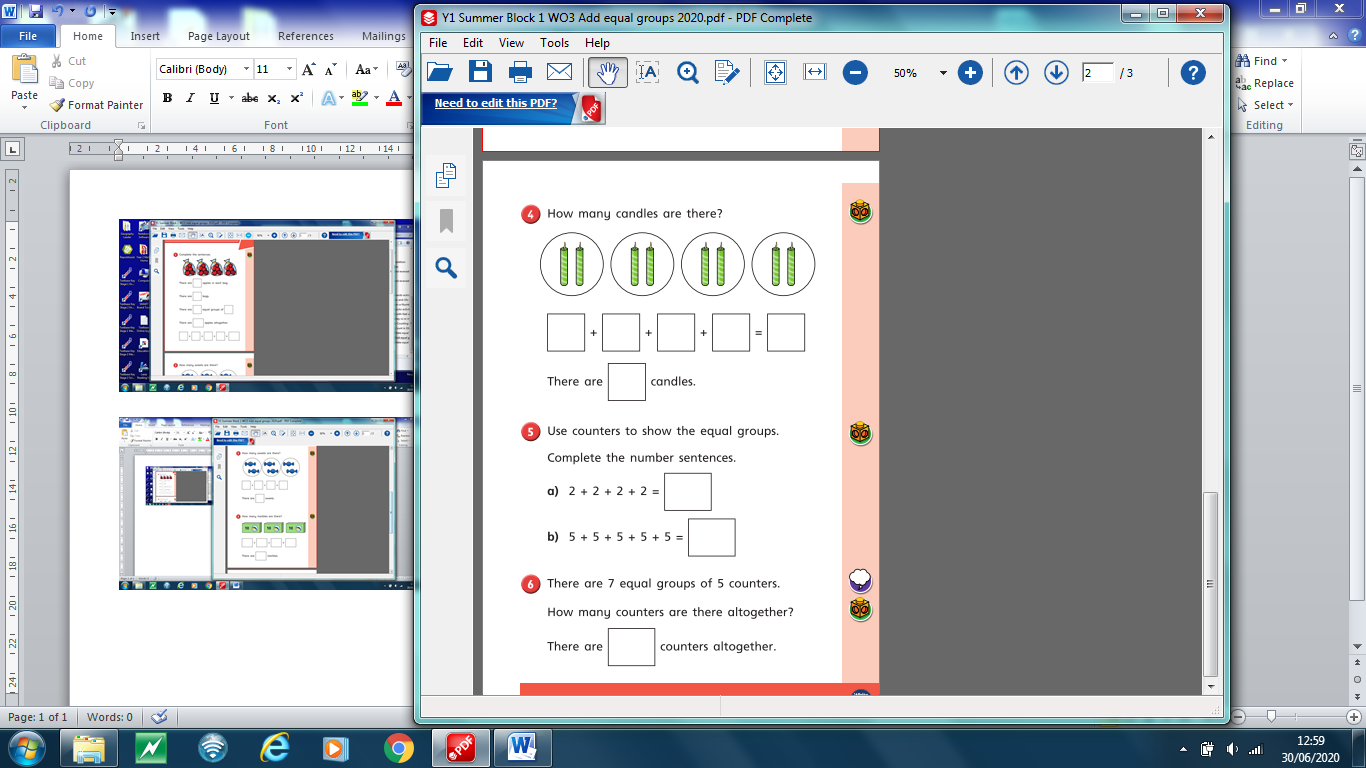 